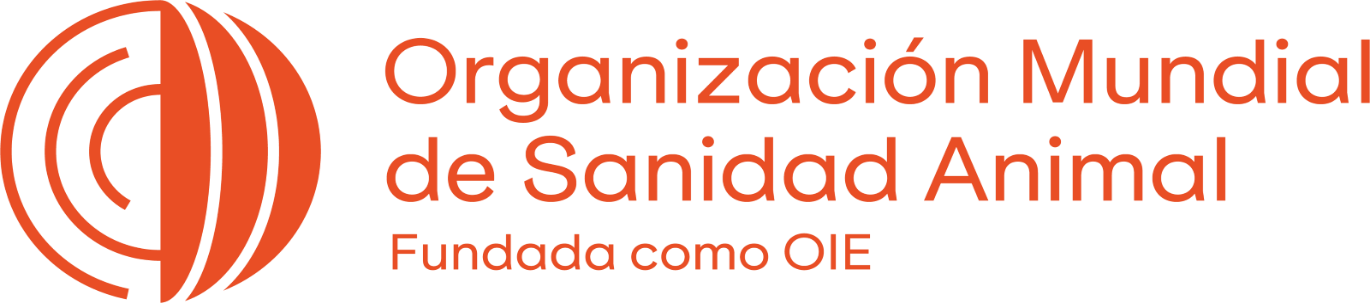 RAM/CFEOI2023/1Convocatoria de Expresión de InterésDiagnóstico de plataformas informáticas existentes y desarrollo de una propuesta de plataforma interoperable piloto para la vigilancia integrada de Resistencia a los Antimicrobianos (RAM) y uso de antimicrobianos (UAM).Anexo 1 
(a ser completado y enviado como oferta financiera)Conforme a lo indicado en el articulo 4.2. de la convocatoria, la oferta financiera no podrá exceder 25 000 USD.A titulo informativo la OMSA, les pide que comuniquen su tarifa correspondiente a un día de trabajo : USD ….Nombre del/de la Licitador	: 	Nombre & Cargo de Representante Autorizado (si corresponde): Fecha :	Firma	:	ProductosFecha de Entrega (prov.)Días de Trabajo (prov.)Costo (libre de impuestos pero incluyendo los gastos de consultoría y todo otros costos adicionales) Producto o entregable 1: Plan de Trabajo con el detalle de la metodología a utilizar y el cronograma correspondiente7 días después del inicio de actividades5 díasUSD ….Producto o entregable 2: Documento de Diagnóstico técnico-económico de plataformas existentes (interoperables) aplicadas en Perú para la vigilancia de la Resistencia a los Antimicrobianos (RAM) y Uso de Antimicrobianos (UAM) en salud humana, animal, agricultura, alimentos inter/intrainstitucional, validado. 2 meses después del inicio de actividades40 díasUSD ….Producto o entregable 3: Propuesta de sistemas interoperables con costos de desarrollo e implementación. Organización de talleres de presentación y retroalimentación.4 meses después del inicio de actividades40 díasUSD ….Producto o entregable 4: Informe de talleres realizados para presentación y validación de la propuesta de plataforma informática interoperable bajo el enfoque “Una Salud”.4 meses después del inicio de actividades5 díasUSD ….Producto o entregable 5: Piloto de software operativo (con código fuente) del sistema interoperable en función de necesidades identificadas y priorizadas6 meses después del inicio de actividades40 díasUSD ….Producto o entregable 6: Informe Final de la Consultoría6 meses y 1 semana después del inicio de actividades5 díasUSD ….TotalTotalTotalUSD ….